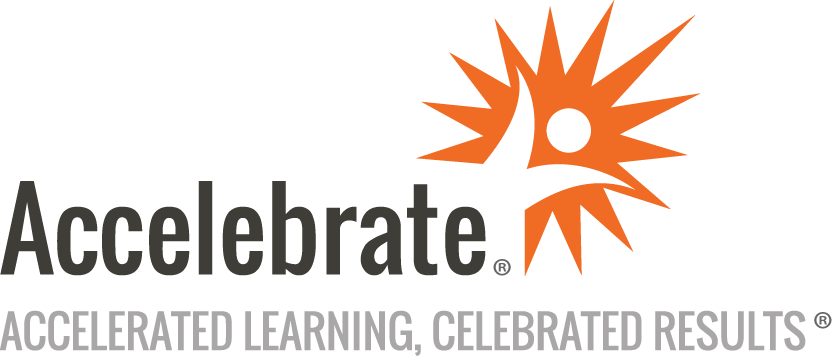 Agile Practitioner: Advanced Scrum MasterCourse Number: AGL-164
Duration: 2 daysOverviewThis advanced course examines some of the more challenging Agile topics facing teams and servant leaders in today’s business landscape. Discussion and lab work will include relevant leadership theories and practical application, organizational and team dynamics as well as pragmatic approaches to keeping Scrum practices fresh and relevant through the process of continuous improvement. Participants will take their Scrum Master skills to the next level while developing potential solutions to the challenges that their teams are facing with like-minded individuals in this highly interactive workshop.To ensure relevant and profitable learning occurs, attendees will kick off this course by brainstorming many of the real-world issues they face daily as members of an Agile organization. The course then explores a multitude of topics surrounding the Scrum Master role, allowing ample time to discuss potential solutions for the mentioned challenges and areas of concern. The course concludes with a retrospective, providing the next steps servant leaders need to guide their teams to higher levels of performance.PrerequisitesStudents should have taken Accelebrate's Agile Practitioner course or have the equivalent experience. A minimum of six months’ experience working on an Agile team is suggested.MaterialsAll attendees receive comprehensive courseware.Software Needed on Each Student PCFor in-person deliveries, attendees do not need computers for this course. We will provide full classroom setup instructions that will include seating in small groups, with supplies such as flipcharts, sticky notes, markers, and pens for the attendees and a projector and Internet connection for the instructor's laptop.Online deliveries for this interactive training will use an online meeting platform (such as Zoom, WebEx, GoTo, or Teams) to have face-to-face contact online, including use of breakout rooms for group activities.ObjectivesLearn how to more effectively and efficiently find and remove problemsExplore tools and techniques to help guide teams to higher levels of performanceDiscover and examine potential solutions to your greatest challengesExplore methods to motivate your team, keeping them fresh sprint after sprintLearn how to manage thorny communications issues, conflict, and moreExamine how to encourage and integrate value-driven practices throughout the organizationOutlineIndividual and Team ChallengesAgile Principles DebateCommunications, Facilitation, and Conflict CommunicationsFacilitationConflict ManagementSelf-Organizing and High-Performing Teams – What Do They Really Mean? Self-Organizing CharacteristicsHow to Drive Self-Organizing Teams?Tuning to High PerformanceHow to Crash Self-Organization and High Performance?Growing New TeamsDistributed TeamsIntegrating External ContractorsAssessing Team Health Metrics – What Do They Mean?Maturity ModelsGetting to The TruthArchitecting the Team Approach Past Results – Future ActionsTurning the Team LooseAccountabilityThe Product Backlog – Common Problems and Fixes Common Problems – Potential SolutionsCoaching the Product OwnerCoaching the TeamSprint Planning – Getting It Right Common Problems – Potential SolutionsBe PreparedFacilitating the Sprint Planning MeetingDistributed Sprint PlanningCoordinating with a Waterfall TeamEffective Retrospectives Flat RetrospectivesGetting More out of RetrospectivesThe Improvement BacklogFollowing Through and Developing Momentum for SuccessLean Thinking and Development Process Improvement Thinking Lean to Eliminate WasteIdentifying Opportunities to Eliminate ReworkDriving Organizational Transformation Cultural TransformationChange Management – Project Minded Agile TransformationDeveloping Your Coaching Skills Agile Coaching StylesClimbing the Shu-Ha-Ri Ladder of AttainmentPracticing Servant LeadershipFinal Retrospective Next Few StepsDown the Road